Муниципальное бюджетное общеобразовательное учреждение«Добровская школа-гимназия имени Я.М.Слонимского» Симферопольского района Республики Крым(МБОУ «Добровская школа- гимназия имени Я.М.Слонимского»)ОКПО 00793762;ОГРН 1159102010253; ИНН /КПП9109008822/910901001ул.Комсомольская, д.1-А, с. Доброе, Симферопольский район, РК, 297571тел/факс 3(652) 31-12-24, e-mail: school_simferopolsiy-rayon6@crimeaedu.ru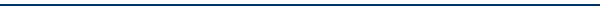        Во исполнении приказа Управления образования администрации Симферопольского района от 14.09.2023 № 795 «О проведении школьного  и муниципального этапов всероссийской олимпиады школьников в 2023/2024 учебном году в Симферопольском районе»ПРИКАЗЫВАЮ: 1.Провести школьный этап всероссийской олимпиады школьников в 2023/2024 учебном году (далее - ВСоШ):1.1. по шести общеобразовательным предметам (математика, физика, информатика, химия, биология, астрономия) в онлайн-формате на платформе «Сириус.Курсы» Образовательного центра «Сириус»;1.2. по шестнадцати общеобразовательным предметам (русский язык, иностранный язык (английский, немецкий, французский), экология, география, литература, история, обществознание, экономика, право, искусство (мировая художественная культура), физическая культура, технология, основы безопасности жизнедеятельности) по заданиям, разработанным муниципальными предметно-методическими комиссиями.2. Утвердить сроки проведения школьного этапа ВСоШ 2023/2024 учебного года (приложение 1).3.Назначить организатором школьного этапа ВСоШ 2023/2024 учебного года заместителя директора по УВР Мусаеву С.И.4. Организатору школьного этапа ВСоШ  Мусаевой С.И.:4.1.Осуществить проведение  школьного этапа  ВСоШ в соответствии с организационно-технологической моделью проведения школьного и муниципального этапов всероссийской олимпиады школьников 2023/2024 учебного года на территории Симферопольского района (приложение 2). 4.2. Осуществить реализацию мероприятий «дорожной карты» школьного и муниципального этапов всероссийской олимпиады школьников 2023/2024 учебного года (приложение 3).4.3. Провести  олимпиады на школьном уровне не менее чем по двум иностранным языкам, входящим в перечень олимпиад (английский,  немецкий), с использованием ресурсов системы дополнительного образования.4.4. Провести  олимпиады на школьном   уровне по общеобразовательному предмету «Технология» по профилям: «Техника, технология и техническое творчество», «Культура дома, дизайн и технология», «Робототехника» и «Информационная безопасность» с использованием ресурсов системы дополнительного образования, предусмотрев возможность проведения практических работ, за исключением профиля «Информационная безопасность».4.5. Осуществить запись для участия в олимпиаде и внесение результатов участия в государственной информационной системе «Региональное образование» (АИС СТО).4.6. Провести олимпиады на школьном  уровне с использованием института общественных наблюдателей.4.7. Предоставить возможность реализации права каждого желающего обучающегося на участие в олимпиаде по всем предметам регионального перечня.4.8. Обеспечить участие команд школы в муниципальном этапе всероссийской олимпиады школьников согласно графику (приложение 4)                                                                                                                   ноябрь-декабрь 2023 г.5.Назначить техническим специалистом проведения олимпиады заместителя директора по УВР Верульскую Н.С.6.Определить кабинет №30 как аудиторию проведения школьного этапа ВСоШ.7.Утвердить состав оргкомитета школьного этапа ВСоШ в  2023/2024уч.г. (приложение 9).8.Утвердить состав жюри и апелляционной комиссии школьного этапа ВСоШ по каждому предмету в  2023/2024уч.г. (приложение 10).9. Ответственность за проведение школьного этапа  всероссийской олимпиады школьников возложить на  руководителей МО Муединову Г.О., Годлевскую В.П., Халилову А.И., Юсуфову С.С., Темеш У.У.  10. Контроль за выполнение данного приказа возложить на  заместителя директора по УВР Мусаеву С.И..Директор  	                                                                                                              Е.В.Никитчук  		Приложение 1 к приказу «МБОУ «Добровская школа- гимназия имени Я.М.Слонимского» от 21.09.2023г №484-оГРАФИК ПРОВЕДЕНИЯшкольного этапа всероссийской  олимпиады школьников в 2023/2024 учебном годуПриложение 2 к приказу «МБОУ «Добровская школа- гимназия имени Я.М.Слонимского» от 21.09.2023г №484-оОрганизационно-технологическая модельпроведения школьного и муниципального этаповвсероссийской олимпиады школьников в 2023/2024 учебном году
на территории Симферопольского районаОбщие положенияНастоящая организационно-технологическая модель проведения школьного и муниципального этапов всероссийской олимпиады школьников (далее - Модель) разработана в соответствии с Порядком проведения всероссийской олимпиады школьников (далее - олимпиада. Порядок), утвержденным приказом Министерства просвещения Российской Федерации от 27.11.2020 № 678.Олимпиада проводится по следующим общеобразовательным предметам: математика, русский язык, иностранный язык (английский, немецкий, французский), информатика и ИКТ, физика, химия, биология, экология, география, астрономия, литература, история, обществознание, экономика, право, искусство (мировая художественная культура), физическая культура, технология, основы безопасности жизнедеятельности.1.3.Школьный этап по шести общеобразовательным предметам (математика, физика, информатика и ИКТ, химия, биология, астрономия) проводится в онлайн-формате на платформе «Сириус.Курсы» Образовательного центра «Сириус» и по шестнадцати общеобразовательным предметам (русский язык, иностранный язык (английский, немецкий, французский, китайский), экология, география, литература, история, обществознание, экономика, право, искусство (мировая художественная культура), физическая культура, технология, основы безопасности жизнедеятельности) - по заданиям, разработанным региональными предметно-методическими комиссиями.Форма проведения олимпиады - очная с использованием информационно-коммуникационных технологий.Организатор школьного и муниципального этапа - управление образования администрации Симферопольского района, МБОУ ДО «ЦДЮТ», общеобразовательные учреждения. Для организации и проведения каждого этапа олимпиады организатор соответствующего этапа олимпиады создает оргкомитет и утверждает его состав нормативным актом.В олимпиаде принимают участие обучающиеся, осваивающие основные образовательные программы начального общего, основного общего и среднего общего образования в учреждениях Симферопольского района, а также лица, осваивающие указанные образовательные программы в форме самообразования или семейного образования (далее - участники).Школьный этап олимпиады проводится по 22 предметам для обучающихся         5-11 классов и по русскому языку и математике - для обучающихся 4-х классов.Муниципальный этап олимпиады проводится для обучающихся 7 — 11 классов.Регистрацию участников олимпиады, показ выполненных и проверенных олимпиадных работ, проведение процедуры апелляции, внесение предварительных и итоговых результатов по каждому общеобразовательному предмету осуществляет МБОУ ДО «ЦДЮТ». Методическое обеспечение школьного этапа олимпиады осуществляют муниципальные предметно-методические комиссии по каждому общеобразовательному предмету, создаваемые организатором школьного этапа олимпиады.Муниципальная предметно - методическая комиссия разрабатывает олимпиадные задания по соответствующему общеобразовательному предмету и требования к организации и проведению школьного этапа олимпиады по соответствующему общеобразовательному предмету с учетом методических рекомендаций региональных предметно-методических комиссий (далее - РПМК), за исключением предметов, которые проводятся на платформе «Сириус.Курсы» Образовательного центра «Сириус», осуществляют выборочную перепроверку выполненных олимпиадных работ участников школьного этапа олимпиады, входят в состав апелляционных комиссий по предметам, которые проводятся на платформе «Сириус.Курсы» Образовательного центра «Сириус».Представители Рособрнадзора, Министерства образования, науки и молодежи Республики Крым, управление образования, МБОУ ДО «ЦДЮТ» имеют право присутствовать при проведении всех процедур всех этапов олимпиады.Функции организатора школьного этапа олимпиадыОрганизатор школьного этапа олимпиады:Определяет график проведения школьного этапа в соответствии со сроками, установленными Министерством образования, науки и молодежи Республики Крым.Осуществляет общую организацию олимпиады, обеспечивает соблюдение прав участников олимпиады, решает конфликтные ситуации, возникшие при проведении олимпиады.Формирует оргкомитет школьного этапа олимпиады и утверждает его состав.Обеспечивает сбор и хранение заявлений от родителей (законных представителей) обучающихся, заявивших о своем участии в олимпиаде, об ознакомлении с Порядком и о согласии на публикацию результатов (приложение № 1 к Модели);Определяет сроки, расписание и продолжительность проведения школьного этапа олимпиады по каждому общеобразовательному предмету, перечень материально - технического оборудования, используемого при его проведении - определяет сроки расшифровки олимпиадных заданий, критериев и методик оценивания выполненных олимпиадных работ, процедуру регистрации участников олимпиады, показа выполненных олимпиадных работ, а также рассмотрения апелляций участников олимпиады;Осуществляет доставку комплектов олимпиадных заданий по каждому общеобразовательному предмету с соблюдением мер по обеспечению конфиденциальности информации.Обеспечивает хранение олимпиадных заданий и протоколов апелляций соответствующего этапа до 1 сентября года, следующего за годом проведения олимпиады.Формирует состав жюри и апелляционной комиссии по каждому общеобразовательному предмету и утверждает их составы.Устанавливает количество баллов по каждому общеобразовательному предмету и классу, необходимое для участия на муниципальном этапе олимпиады.2.10. Подводит итоги школьного этапа олимпиады, устанавливает квоту на количество победителей и призеров по каждому общеобразовательному предмету:общее количество победителей и призеров не должно превышать 30 % от количества участников по каждому общеобразовательному предмету, квота на количество победителей составляет не более 10 % от общего количества участников по каждому общеобразовательному предмету;победителями школьного этапа олимпиады признаются участники, набравшие наибольшее количество баллов, в пределах установленной квоты на количество победителей;призерами школьного этапа олимпиады признаются участники, следующие в рейтинговой таблице за победителями и набравшие необходимый проходной балл, в пределах квоты победителей и призеров.В срок не позднее 01 ноября текущего учебного года утверждает итоговые результаты школьного этапа олимпиады по каждому общеобразовательному предмету на основании протоколов жюри и публикует их на своем официальном сайте в сети Интернет с указанием сведений об участниках по соответствующему общеобразовательному предмету.Функции организатора муниципального этапа олимпиадыОрганизатор муниципального этапа олимпиады:Определяет график проведения муниципального этапа в соответствии со сроками, установленными министерством.Осуществляет общую организацию олимпиады, обеспечивает соблюдение прав участников олимпиады, решает конфликтные ситуации, возникшие при проведении олимпиады.Формирует оргкомитет муниципального этапа олимпиады и утверждает его состав.Состав оргкомитета муниципального этапа олимпиады формируется из представителей управление образования, МБОУ ДО «ЦДЮТ», муниципальной предметно-методической комиссии олимпиады, педагогических работников, а также представителей общественных организаций, средств массовой информации и утверждается организатором муниципального этапа олимпиады. Число членов оргкомитета муниципального этапа олимпиады составляет не менее 5 человек.Обеспечивает сбор и хранение заявлений от родителей (законных представителей) обучающихся, заявивших о своем участии в олимпиаде, об ознакомлении с Порядком и о согласии на публикацию результатов (приложение № 1 к Модели).Осуществляет доставку комплектов олимпиадных заданий по каждому общеобразовательному предмету с соблюдением мер по обеспечению конфиденциальности информацииОпределяет сроки расшифровки олимпиадных заданий, процедуру регистрации участников олимпиады, показа выполненных олимпиадных работ, а также рассмотрения апелляций участников олимпиады, перечень материально - технического оборудования, используемого при проведении муниципального этапа.Формирует состав жюри и апелляционной комиссии по каждому общеобразовательному предмету и утверждает их составы. Число членов жюри муниципального этапа олимпиады по каждому общеобразовательному предмет' должно составлять не менее 3 человек.Подводит итоги муниципального этапа, устанавливает квоту на количество победителей и призеров по каждому общеобразовательному предмету:общее количество победителей и призеров не должно превышать 35 % от количества участников по каждому общеобразовательному предмету, квота на количество победителей составляет не более 10 % от общего количества участников по каждому общеобразовательному предмету;победителями муниципального этапа олимпиады признаются участники, набравшие наибольшее количество баллов, в пределах установленной квоты на количество победителей;призерами муниципального этапа олимпиады признаются участники, следующие в рейтинговой таблице за победителями и набравшие необходимый проходной балл, в пределах квоты победителей и призеров.Максимально возможное количество баллов по общеобразовательным предметам определяется муниципальными предметно-методическими комиссиями олимпиады.В срок не позднее 25 декабря текущего учебного года утверждает итоговые результаты муниципального этапа олимпиады по каждому общеобразовательному предмету и публикует их на своем официальном сайте в сети Интернет с указанием сведений об участниках;Организует награждение победителей и призеров муниципального этапа олимпиады;Предоставляет результаты участников муниципального этапа олимпиады по каждому общеобразовательному предмету и классу организатору регионального этапа олимпиады в формате, определенном организатором регионального этапа олимпиады.Предоставляет в министерство запрашиваемые материалы для проведения перепроверки выполненных заданий в целях обеспечения объективного оценивания и достоверности результатов. Порядок проведения перепроверки выполненных заданий муниципального этапа олимпиады определяет организатор регионального этапа олимпиады.Обеспечивает хранение олимпиадных заданий и протоколы апелляций соответствующего этапа до 1 сентября года, следующего за годом проведения олимпиады.Функции жюриЖюри всех этапов олимпиады:осуществляет оценивание выполненных олимпиадных работ; проводит анализ олимпиадных заданий и их решений, показ выполненных олимпиадных работ в соответствии с Порядком и организационно - технологической моделью этапа олимпиады;определяет победителей и призеров олимпиады на основании рейтинга участников по каждому общеобразовательному предмету с учетом результатов рассмотрения апелляций и в соответствии с квотой, установленной организатором соответствующего этапа, и оформляет итоговый протокол;направляет организатору соответствующего этапа олимпиады протокол жюри, подписанный председателем и секретарем жюри по соответствующему общеобразовательному предмету с результатами олимпиады, оформленный в виде рейтинговой таблицы победителей, призеров и участников с указанием сведений об участниках, классе и набранных ими баллах по общеобразовательному предмету (далее - рейтинговая таблица);направляет организатору соответствующего этапа олимпиады аналитический отчет о результатах выполнения олимпиадных заданий, подписанный председателем жюри.Членам жюри всех этапов олимпиады запрещается копировать и выносить выполненные олимпиадные работы из аудитории, в которых они проверялись, комментировать процесс проверки выполненных олимпиадных работ, а также разглашать результаты проверки до публикации предварительных результатов олимпиад.Функции общеобразовательных учреждений, на базе которых проводится муниципальный этап олимпиадыОбщеобразовательные учреждения назначают ответственное лицо за проведение муниципального этапа олимпиады в общеобразовательном учреждении.Предоставляют помещения для проведения муниципального этапа олимпиады, отвечающие требованиям СанПин к условиям и организации обучения в общеобразовательных учреждениях.Обеспечивают соблюдение санитарно-гигиенических норм в аудиториях, размещение в них участников олимпиады не более одного человека за учебным столом, подготовку аудиторий (исключить наличие в аудитории справочно-познавательных и иных материалов по соответствующим дисциплинам) или иных помещений, необходимых для проведения олимпиады.Обеспечивают безопасность участников олимпиады в месте ее проведения.Функции организаторов в аудиторияхВ день проведения муниципального этапа олимпиады организаторы в аудиториях прибывают в место ее проведения за 30 минут до ее начала.Получают от организатора олимпиадные задания.До начала олимпиады организатор в аудитории должен:провести инструктаж о продолжительности олимпиады, о правилах поведения во время ее проведения, о порядке подачи апелляций о несогласии с выставленными баллами, о сроках и времени проведения апелляции, а также о месте ознакомления с результатами олимпиады;провести инструктаж по заполнению сопроводительных бланков олимпиады;зафиксировать на доске время начала и окончания олимпиады.Организатор в аудитории осуществляет контроль за правильностью оформления участниками олимпиады титульного листа и бланков (листов) ответов.Во время выполнения олимпиадной работы участниками олимпиады организатор в аудитории должен следить за порядком в аудитории и не допускать:разговоров участников олимпиады между собой;обмена любыми материалами и предметами между участниками олимпиады;произвольного выхода участника олимпиады из аудитории и перемещение по месту ее проведения без сопровождения организатора вне аудитории.Во время выполнения олимпиадной работы участниками олимпиады организатор в аудитории должен:следить за состоянием участников олимпиады и при ухудшении их самочувствия направить в сопровождении организаторов вне аудитории к медицинскому работнику;при выходе участника из аудитории проверять комплектность оставленных им на рабочем столе олимпиадных материалов и черновиков;сообщать участникам олимпиады о скором завершении выполнения олимпиадной работы за 60 минут, 15 минут, 5 минут и напомнить о необходимости перенести ответы в листы ответов;сообщать организатору о фактах наличия у участников олимпиады средств связи, справочных материалов, письменных заметок и иных средств хранения и передачи информации во время проведения олимпиады.Организатору в аудитории запрещается:иметь при себе средства связи, электронно-вычислительную технику, фото- аудио и видеоаппаратуру, справочные материалы, письменные заметки и иные средства хранения и передачи информации, и т. д;оказывать содействие участникам олимпиады, в том числе передавать им средства связи, справочные материалы и т.д.По окончании олимпиады организатор в аудитории принимает у участников титульные листы, бланки заданий, бланки (листы) ответов и черновики, проверяет наличие всех бланков (листов) ответов и их сквозной нумерации, упаковывает их в пакет.Функции организаторов вне аудиторииВ день проведения олимпиадного тура организаторы вне аудитории прибывают в место проведения олимпиады не менее чем за 30 минут до ее начала.Организаторы вне аудитории должны:помогать участникам олимпиады ориентироваться в месте ее проведения, находить при необходимости нужную аудиторию;следить за соблюдением порядка;сопровождать участников, вышедших из аудитории во время проведения олимпиады, в места общего пользования;контролировать выход из места проведения олимпиады участников, выполнивших олимпиадные задания;не допускать в аудиторию проведения олимпиады посторонних лиц во время проведения олимпиады.Порядок проверки олимпиадных заданийДля осуществления кодировки олимпиадных работ организатором муниципального этапа создается шифровальная комиссия в количестве 3-х человек, один из которых является её председателем.Комиссия	осуществляет кодирование	(обезличивание) олимпиадных работ:олимпиадной работе присваивается персональный идентификационный номер (шифр);олимпиадные задания проверяются на предмет наличия пометок, графических изображений и иной информации, позволяющей идентифицировать участника. В случае обнаружения перечисленного олимпиадная работа аннулируется;шифры вписываются в предварительный протокол, подготовленный заместителем председателя жюри;шифры участников олимпиады не подлежат разглашению до окончания процедуры проверки олимпиадных работ;все листы для шифрования (отдельно для каждого класса и соответствующего тура) передаются председателю шифровальной комиссии, который обеспечивает их хранение до показа работ.Председатель жюри распределяет все олимпиадные работы для проверки среди членов жюри. Число членов жюри школьного и муниципального этапа по каждому общеобразовательному предмету составляет не менее 3 человек.Каждая работа проверяется не менее, чем двумя членами жюри. В случае существенного расхождения в баллах, выставленных двумя членами жюри, работа перепроверяется еще одним экспертом. В том случае, если спорный вопрос не снимается, жюри вправе обратиться в региональную предметно-методическую комиссию.8.5. Членами жюри осуществляется оценивание работ в соответствии с критериями, разработанными предметно-методическими комиссиями по каждому общеобразовательному предмету и результаты проверки заносятся в экспертный лист по каждому туру (задачи, задания и т.п.) и заверяется подписью.Результаты проверки олимпиадных работ заносятся в предварительный протокол оценивания работ участников олимпиады в зашифрованном виде с указанием количества и суммы баллов и подписываются председателем жюри и членами.После проведения показа работ и апелляции составляется итоговый протокол с указанием персональных данных, итоговыми баллами и присвоенным статусом, подписывается председателем и всеми членами жюри.Порядок проведения анализа решений олимпиадных заданий ипоказа работПосле завершения процедуры оценивания олимпиадных работ с участниками олимпиады проводится процедура анализа решения олимпиадных заданий и показа работ очно с использованием информационно-коммуникационных технологий (дистанционно).Процедура показа олимпиадных работ осуществляется после проведения их анализа перед рассмотрением апелляций в соответствии с требованиями.Анализ олимпиадных заданий осуществляет жюри муниципального этапа олимпиады. Цель процедуры анализа решений - объяснить участникам олимпиады основные идеи решения каждого из предложенных заданий, возможные способы решения заданий, а также ознакомить их с типичными ошибками, допущенными при выполнении заданий.Время и место показа работ назначаются организатором по согласованию с жюри.Порядок проведения апелляцииДля проведения процедуры апелляции о несогласии участника с выставленными баллами создастся апелляционная комиссия не менее трех человек. Председателем апелляционной комиссии является председатель жюри муниципального этапа олимпиады.Информация о сроках и месте приема и рассмотрения апелляций доводится до сведения участников олимпиады и сопровождающих их лиц до начала выполнения олимпиадных заданий.Письменное апелляционное заявление подается участником на имя организатора муниципального этапа олимпиады с обязательным указанием номера и пункта задания или номера задания, оценку которого участник считает спорной. Заявление на апелляцию принимается в течение двух рабочих дней после окончания показа работ (приложение № 2 к Модели).Апелляция проводится в спокойной, доброжелательной обстановке.При рассмотрении апелляции присутствует участник олимпиады, подавший заявление. Участник вправе письменно просить о рассмотрении апелляции без его участия (в заявлении на апелляцию или в самостоятельном заявлении).при рассмотрении апелляции могут присутствовать общественные наблюдатели, организаторы муниципального этапа, сопровождающие лица, родители (законные представители несовершеннолетних), должностные лица министерства. Указанные лица не в праве принимать участие в рассмотрении апелляции.Во время проведения апелляции повторно проверяется ответ на задание, указанное в заявлении. Устные пояснения участника при этом не оцениваются.Апелляция не принимается:по содержанию и структуре олимпиадных материалов;по критериям и методике оценивания олимпиадных заданий;в случае нарушения участником олимпиады правил выполнения олимпиадных работ.По результатам рассмотрения апелляции комиссия принимает решение об отклонении или об удовлетворении апелляции («отклонить апелляцию, сохранив количество баллов», «удовлетворить апелляцию с понижением количества баллов», «удовлетворить апелляцию с повышением количества баллов».Па основании протокола апелляционной комиссии (приложение № 3 к Модели) председатель жюри вносит изменения в рейтинговую таблицу и определяет победителей и призеров соответствующего этапа олимпиады. Решение апелляционной комиссии является окончательным и пересмотру не подлежит.Окончательные итоги олимпиады оформляются протоколом и утверждаются организатором с учетом результатов работы апелляционной комиссии. Итоговые результаты доводятся до сведения участников муниципального этапа олимпиады.Участники муниципального этапа олимпиадыУчастник муниципального этапа олимпиады прибывает на регистрацию заблаговременно (не менее чем 20 минут до начала олимпиады).Участнику олимпиады запрещается:приносить с собой в аудиторию и использовать справочные материалы, любые технические средства на протяжении всего времени олимпиады, если иное не оговорено требованиями региональных предметно-методических комиссий по каждому общеобразовательному предмету;общаться друг с другом, свободно перемещаться в аудитории; выносить из аудитории листы с заданиями или ответами.В случае нарушения участником данных правил организатор в аудитории совместно с председателем жюри и представителем организационного комитета обязан удалить участника олимпиады из аудитории, составить акт с указанием причины удаления, работа данного участника аннулируется (приложение № 4 к Модели).Участники олимпиады, которые были удалены, лишаются права дальнейшего участия в олимпиаде по данному предмету в текущем году.Во время выполнения задания участник может выходить из аудитории в сопровождении организатора вне аудитории, при этом организатор в аудитории фиксирует время отсутствия участника.Продолжительность выполнения заданий не может превышать времени, утвержденного требованиями к проведению муниципального этапа олимпиады по каждому общеобразовательному предмету.По окончании времени, отведенною на выполнение олимпиадных заданий, участники сдают свои работы организатору в аудитории.Приложение № 1к организационно-технологической модели проведения школьного и муниципального этапов всероссийской олимпиады школьников 2023/2024 учебного годаВ организационный комитет школьного/муниципального этапа всероссийской олимпиады школьниковот	(ФИО)родителя/законного	представителяобучающегося:	(ФИО, класс, ОУ)проживающего по адресу: телефон:ЗаявлениеПрошу допустить моего ребенка (ФИО)_______________________________________	 	класса МБОУ «Добровская школа- гимназия имени Я.М. Слонимского»   к участию в школьном этапе всероссийской олимпиады школьников 2023/2024 учебного года по следующим предметам:_____________________________________________________________________________________________________________________________Выражаю согласие на публикацию олимпиадной работы моего ребенка,		(ФИО), в том числев сети Интернет.С порядком проведения всероссийской олимпиады школьников, утвержденным Приказом Минпросвещения России от 27.11.2020 № 678 «Об утверждении Порядка проведения всероссийской олимпиады школьников», сроками и местами проведения школьного этапа по каждому общеобразовательному предмету, требованиями к организации и проведению школьного этапа олимпиады по каждому общеобразовательному предмету ознакомлен(-а).	«______»__________2023г. 						____________________										подписьПриложение № 2к организационно-технологической модели проведения школьного и муниципального этапов всероссийской олимпиады школьников 2023/2024 учебного годаПредседателю апелляционной комиссии школьного/муниципального этапа всероссийской олимпиады школьников по предметуот(ФИО)обучающегося: (класс, О У)проживающего по адресу:телефон:	Заявление на апелляциюПрошу Вас пересмотреть мою работу, по заданию		(указываетсяномер задачи теоретической части, по которой подается апелляция), так как Я не согласен с выставленными мне баллами:Приложение № 3к организационно-технологической модели проведения школьного и муниципального этапов всероссийской олимпиады школьников 2023/2024 учебного годаПРОТОКОЛ №	рассмотрении апелляции участника школьного/муниципального этапа
всероссийской олимпиады школьников по предмету(Ф.И.О. полностью) обучающегося (йся)	класса(полное название образовательной организации)		(муниципальное образование)Дата	, время проведения	Присутствуют:члены апелляционной комиссии (указываются Ф.И.О. полностью):Краткая запись разъяснений членов апелляционной комиссии (по сути апелляции)Результат апелляции:апелляция отклонена, выставленные баллы сохранены;апелляция удовлетворена, произведена корректировка баллов(указываются номера вопросов, по которым произведена корректировка
баллов и скорректированные итоговые баллы)С результатом апелляции согласен (не согласен)Подпись заявителя	Расшифровка	подписиПриложение № 4к организационно-технологической модели проведения школьного и муниципального этапов всероссийской олимпиады школьников 2023/2024 учебного годаАктоб удалении за нарушение установленного порядка проведения
школьного/муниципального этапа всероссийской олимпиады школьниковМесто проведения	Дата проведения			Предмет	Время начала олимпиады	Время окончания олимпиады	Дата и время удаления с олимпиады:«	»	202	г.	часов	минутМы, нижеподписавшиеся:	(фамилия, имя, отчество) составили настоящий акт в том. что (фамилия, имя, отчество удаляемого) (место учебы, класс) во время проведения олимпиады нарушил (ла)(указать пункт Порядка о проведении Олимпиады)С актом об удалении с олимпиады ознакомлен (а):(фамилия, имя. отчество лица, нарушившего порядок проведения) Отказ от ознакомления с актом об удалении с олимпиады(фамилия, имя. отчество лица, нарушившего порядок проведения)Подписи лиц, составивших акт об удалении с олимпиады:Член оргкомитет:	 /	Председатель жюри:	 /	Член жюри:	/	Организатор:	 /	Приложение 3 к приказу «МБОУ «Добровская школа- гимназия имени Я.М.Слонимского» от 21.09.2023г №484-оДОРОЖНАЯ КАРТАпо организации и проведению школьного и муниципального этапов всероссийской олимпиады школьников в 2023/2024 учебном году Приложение 4 к приказу «МБОУ «Добровская школа- гимназия имени Я.М.Слонимского» от 21.09.2023г №484-оГРАФИК ПРОВЕДЕНИЯмуниципального этапа всероссийской олимпиады школьников в 2023/2024 учебном годуПриложение 5 к приказу «МБОУ «Добровская школа- гимназия имени Я.М.Слонимского» от 21.09.2023г №484-оЗаявлениео согласии на обработку персональных данныхЯ, _______________________________________________________________________________(фамилия, имя, отчество, дата и место рождения)_________________________________________________________________________________________________серия________№___________выдан____________________________________________________________________________________________________________________________________________________________________________________________(когда и кем)зарегистрирован (а) по адресу: ___________________________________________ ______________________________________________________________________________________________________________________________________________________________фактически проживающий(ая) по адресу:_______________________________________________________________________________________________________________________________________________________В соответствии с требованиями статьи 9 Федерального закона от 27 июля 2006 г. № 152-ФЗ «О персональных данных» (в ред. Федеральных законов от 25.11.2009 № 266-ФЗ, от 27.12.2009 № 363-ФЗ, от 28.06.2010 № 123-ФЗ, от 27.07.2010 № 204-ФЗ) даю свое согласие МБОУ «Центр детского и юношеского творчества» (с.Мирное, ул. Стадионная, 22) на обработку следующих персональных данных:ФИОдата рожденияадрес места жительства (пребывания)паспортные данныедля заполнения краевой и федеральной баз данных всероссийской олимпиады школьников и региональных олимпиад.Перечень действий, осуществляемых с персональными данными: сбор, систематизация, накопление, хранение, уточнение (обновление, изменение), использование, уничтожение.Настоящее согласие вступает в силу с момента его подписания и действует в течение неопределенного срока. Согласие может быть отозвано мною в любое время на основании моего письменного заявления.Дата_______  								Подпись__________                                                                                               Приложение 6 к приказу «МБОУ «Добровская школа- гимназия имени Я.М.Слонимского» от 21.09.2023г №484-оИтоговый отчето школьном  этапе всероссийской олимпиады школьников в 2022/2023 учебном годуОбщеобразовательная организация: ___________________________________Предмет ______________________________________________________* - Обучающийся, принявший участие в данном этапе олимпиады по нескольким предметам, учитывается 1 разДанные без учета олимпиады по украинскому и крымскотатарскому языкам											Директор общеобразовательной организации          ___________ /                                                                 подпись		          Ф.И.О.Приложение 7 к приказу «МБОУ «Добровская школа- гимназия имени Я.М.Слонимского» от 21.09.2023г №484-оШифровальная карточка участникаМуниципальный этап олимпиады по ____________________________________20______гФ.И. О. (учащегося)____________________________________________________________Класс________школа___________________________________________________________ Дата рождения________________________________________________________________ Домашний адрес_______________________________________________________________ _____________________________________________________________________________Ф.И.О. (полностью) наставника подготовившего к олимпиаде, место работы, должность:  __________________________________________________________________________________________________________________________________________________________                                                                                            Приложение 8 к приказу «МБОУ «Добровская школа- гимназия имени Я.М.Слонимского» от 21.09.2023г №484-оЗаявка на участие в муниципальном этапе всероссийской олимпиады школьниковпо (предмет) _________________________________ ОУ:________________________________________________________________________Количество  участников (школьного этапа): _____________________________________________________Дата  и время   проведения: ___________________________________________________________________Максимально возможное  количество баллов: ________________________________________________* - В случае если участник выступает за более старший класс дополнительно указать: обучается в ____ классе.Председатель жюри __________________ /                      / ___________________________									     контактный телефон председателя жюриЧлены жюри: _______________________/            / 				________________________ /         / ________________________ /         /  Директор ОУ   ___________ /           			   /  	 подпись		          Ф.И.О.Приложение 9 к приказу «МБОУ «Добровская школа- гимназия имени Я.М.Слонимского» от 21.09.2023г №484-оСостав оргкомитета школьного этапа всероссийской  олимпиады школьников в 2023/2024 учебном году                                                                                                          Приложение 10 к приказу «МБОУ «Добровская школа- гимназия имени Я.М.Слонимского» от 21.09.2023г №484-оСостав жюри  и апелляционной комиссиишкольного этапа всероссийской  олимпиады школьников в 2023/2024 учебном годуПРИКАЗ21.09.2023№  484 -о№  484 -ос.ДоброеО проведении школьного этапа  всероссийской олимпиады школьников в 2023/2024 учебном году О проведении школьного этапа  всероссийской олимпиады школьников в 2023/2024 учебном году С приказом   от  21.09.2023 №  484-оознакомлены:С приказом   от  21.09.2023 №  484-оознакомлены:С приказом   от  21.09.2023 №  484-оознакомлены:№ФИО учителяДатаДатаПодписьМусаева С.И.Верульская Н.С.Муединова Г.О.Темеш У.У.Годлевская В.П.Халилова А.И.Юсуфова С.С.Неметулаева М. Ф.Факидова Э.С.Кавалеристова А.А.Дженджера З.И.Шостак Т.Н.Велиев Э.Р.Зайцева М.А.Абдуллаева Н.М.Иззетова А.Н.Борозенец Е.В.Шевчук Н.А.Бодурова Р.А.Антонова Т.П.Ганина Е.Ю.Муратова Д.Ш.Фейзуллаева Л.Р.Тарасенко М.К.Панычев В.В.Ступина В.В.Грищенко Е.Л.Корчевская Т.Н.Овчинникова М.Р.Голубева Л.Д.Черменинова Е.Г.Гафарова А.К.Бадун В.И.Сиренко А.В.Мустофаева А.К.Велиева С.Э.Эюпов Э.Ш.Волкоган В.Р.Сейдаметов И.Р.Холодова О.Г.Тутикова Ю.А.Джемилова Э.М.Алимова С.С.ПредметДата проведенияМесто проведенияНа платформе «Сириус.Курсы»На платформе «Сириус.Курсы»На платформе «Сириус.Курсы»Физика7 класс            90 минут26.09.2023МБОУФизика 8 класс           90 минут26.09.2023Физика9 класс            90 минут26.09.2023Физика10 класс           90 минут26.09.2023Физика11 класс           90 минут26.09.2023Химия 7 класс               120 минут03.10.2023Химия 8 класс              120 минут03.10.2023Химия 9 класс               120 минут03.10.2023Химия 10 класс            120 минут03.10.2023Химия 11 класс            120 минут03.10.2023Астрономия 5 класс     50 минут05.10.2023Астрономия 6 класс     50 минут05.10.2023Астрономия 7класс      50 минут05.10.2023Астрономия 8класс      50 минут05.10.2023Астрономия 9 класс     50 минут05.10.2023Астрономия 10 класс    50 минут05.10.2023Астрономия 11 класс    50 минут05.10.2023Биология 5класс         60 минут10.10.2023Биология 6класс         60 минут10.10.2023Биология 7класс        90 минут10.10.2023Биология 8класс       90 минут10.10.2023Биология 9класс      120 минут10.10.2023Биология 10класс    120 минут10.10.2023Биология 11класс     120 минут10.10.2023Математика 4 класс     60 минут17.10.2023Математика 5 класс     60 минут17.10.2023Математика 6 класс     90 минут17.10.2023Математика 7 класс     90 минут18.10.2023Математика 8 класс     90 минут18.10.2023Математика 9 класс    120 минут18.10.2023Математика 10 класс   120 минут18.10.2023Математика 11 класс   120 минут18.10.2023Информатика 5класс     60 минут24.10.2023Информатика 6класс     60 минут24.10.2023Информатика 7класс     120 минут24.10.2023Информатика 8класс     120 минут24.10.2023Информатика 9класс      120 минут24.10.2023Информатика 10класс     120 минут24.10.2023Информатика 11класс     120 минут24.10.2023По заданиям, разработанным муниципальными предметно-методическими комиссиями.По заданиям, разработанным муниципальными предметно-методическими комиссиями.По заданиям, разработанным муниципальными предметно-методическими комиссиями.Физическая культура27.09.2023МБОУАнглийский язык28-29.09.2023Обществознание02 .10.2023Экология04.10.2023Русский язык06.10.2023Технология09.10.2023География11.10.2023 нЭкономика12.10.2023Искусство (мировая художественная культура)13.10.2023Литература16.10.2023История19.10.2023 Право20.10.2023 Французский язык Немецкий язык 23.10.,25.10.2023Основы безопасности жизнедеятельности26-27.10.2023 №ЭтапСрокиОтветственныйисполнитель1.Разработка и утверждение организационно-технологической модели проведения школьного и муниципального этапов всероссийской олимпиады школьников До 14.09.2023Лаврушкина Р.Ф., зам.директора МБОУ ДО «ЦДЮТ»2.Утверждение организационного комитета, жюри школьного и муниципального этапов всероссийской олимпиады школьников, графика проведения олимпиадыДо 14.09.2023Методисты МБОУ ДО «ЦДЮТ»3.Участие в серии обучающих семинаров для членов муниципальных предметно - методических комиссий и организаторов проведения школьного и муниципального этапов олимпиадыдо 01.11.2023КРИППО, МБОУ ДО «ЦДЮТ», общеобразовательные учреждения4.Обучение организаторов олимпиадыс 18.09.2023МБОУ ДО «ЦДЮТ», общеобразовательные учреждения5.Получение кодов участникам для проведения олимпиады на платформе «Сириус. Курсы»до 25.09.2023МБОУ ДО «ЦДЮТ», общеобразовательные учреждения6.Проведениеинформационной кампании по сопровождению олимпиадыс 18.09.2023МБОУ ДО «ЦДЮТ», общеобразовательные учреждения7.Участие в серии вебинаров «Анализ выполнения олимпиадных заданий школьного и муниципального этапов всероссийской олимпиады школьников 2023/2024 учебного года»до 01.10.2023КРИППО, МБОУ ДО «ЦДЮТ», общеобразовательные учреждения8.Проведение процедуры выполнения участниками олимпиадных заданийВ соответствии с графиком проведения олимпиадыКРИППО, МБОУ ДО «ЦДЮТ», общеобразовательные учреждения9.Проведение разбора заданий и показа участникам олимпиадных работВ соответствии с графиком проведения олимпиадыКРИППО, МБОУ ДО «ЦДЮТ», общеобразовательные учреждения10.Рассмотрение апелляций о несогласии с выставленными баламиВ соответствии с графиком проведения олимпиадыУправление образования, МБОУ ДО  «ЦДЮТ», общеобразовательные учреждения11.Подведение итогов олимпиадыдо 03.11.2023 до 25.12.2023Управление образования, МБОУ ДО  «ЦДЮТ», общеобразовательные учреждения12.Подготовка победителей и призеров муниципального этапа к региональному этапу олимпиадыдо 10.01.2024МБОУ ДО «ЦДЮТ», общеобразовательные учрежденияПредметДата проведения (2023г.)Место проведенияФизическая культура9 ноябряМБОУ «Молодежненская школа №2  » Английский язык10-11 ноября   МБОУ «Перовская школа-гимназия им. Г. А. Хачирашвили»Обществознание12 ноябряМБОУ «Мирновская школа №2»Экология14 ноябряМБОУ «Мирновская школа №2»Русский язык15 ноябряМБОУ «Молодежненская школа №2»Физика17 ноябряМБОУ «Молодежненская школа №2»Технология18 ноябряМБОУ «Первомайская школа »География19 ноябряМБОУ «Мирновская  школа №2»Экономика21 ноябряМБОУ «Мирновская школа №2»Искусство(мировая художественная культура)22 ноябряМБОУ «Мирновская школа №2»Литература25 ноябряМБОУ «Молодежненская школа №2»История26 ноябряМБОУ «Мирновская школа №2»Астрономия .28 ноябряМБОУ «Молодежненская школа №2»Право30 ноябряМБОУ «Мирновская школа №2»Информатика и ИКТ2 декабряМБОУ «Заречненская школа им. 126 ОГББО»Французский язык Немецкий язык Испанский язык Итальянский язык Китайский язык3-4 декабряМБОУ «Перовская школа-гимназия им. Г. А. Хачирашвили»Математика9 декабряМБОУ «Мирновская школа №2 »Химия10 декабряМБОУ «Мирновская школа №2»Основы безопасности жизнедеятельности15-16 декабряМБОУ «Гвардейская школа-гимназия №2»Биология17 декабряМБОУ «Мирновская школа №2»Число обучающихся в ООпо предметуЧисло обучающихся в ООпо предметуЧисло обучающихся в ООпо предметуЧисло обучающихся в ООпо предметуШкольный этапШкольный этапШкольный этапШкольный этапШкольный этапШкольный этапШкольный этап4-е классы5-11классы7-11 классы9-11 классыУчастникиУчастникиПризеры(из общего количества участников) Призеры(из общего количества участников) Победители(из общего количества участников)Победители(из общего количества участников)Победители(из общего количества участников)Количество участийЧисло учащихся (детей) *Количество призеровКоличество призеров(детей) *Количество призеров(детей) *Количество победителей Количество победителей (детей) *№ п/пФамилияИмяОтчествоДата рожденияКласс обучения *ОУКол-во балловМестоПредметФИО учителяКатегорияФизика 7-11 классКавалеристова Анна АлександровнаТарасенко Маргарита КонстантиновнаХимия 7-11 классВелиева Сафие ЭдемовнаАбдуллаева Нияра МаратовнаГафарова Алие КеримовнаАстрономия  5-11 классФейзуллаева Лиля РустемовнаБиология 5-11 классТарасенко Маргарита КонстантиновнаФейзуллаева Лиля РустемовнаМатематика 4 класс     Джемилова Эмине МуртазаевнаМатематика 5 -11 класс     Ганина Екатерина Юрьевна (17.10.2024)Абдуллаева Нияра Маратовна(17.10.2023)Дженджера Зинаида Ивановна (18.10.2024)Антонова Татьяна Петровна (18.10.2023)Информатика 5-11 классМустофаева Алиме КеримовнаГипс Ирина ВикторовнаФизическая культураВолкоган Виктор РомановичАнглийский языкТарасенко Маргарита КонстантиновнаОбществознаниеАбдуллаева Нияра МаратовнаЭкологияБадун Валентина ИвановнаРусский языкВелиев Эдем РустемовичТехнологияВелиева Сафие ЭдемовнаГеографияМуратова Диляра ШевкетовнаЭкономикаЧерменинова Елена ГригорьевнаИскусство (мировая художественная культура)Факидова Эльвира СерверовнаЛитератураГодлевская Валентина ПетровнаИсторияМусаева Сусанна ИзетовнаПравоБодурова Реян АсановнаФранцузский язык Немецкий язык Фейзуллаева Лиля РустемовнаОсновы безопасности жизнедеятельностиАбдуллаева Нияра МаратовнаПредметСостав жюриСостав апелляционной комисииФизика 7-11 классМуединова Гульнара ОсмановнаМуединова Гульнара ОсмановнаФизика 7-11 классГолубева Любовь ДмитриевнаГолубева Любовь ДмитриевнаФизика 7-11 классСтупина Валентина ВасильевнаОвчинникова Маиса РаджабовнаХимия 7-11 классМуединова Гульнара ОсмановнаМуединова Гульнара ОсмановнаХимия 7-11 классКорчевская Татьяна НиколаевнаКорчевская Татьяна НиколаевнаХимия 7-11 классОвчинникова Маиса РаджабовнаГолубева Любовь ДмитриевнаАстрономия  5-11 классМуединова Гульнара ОсмановнаМуединова Гульнара ОсмановнаАстрономия  5-11 классГолубева Любовь ДмитриевнаГолубева Любовь ДмитриевнаАстрономия  5-11 классЧерменинова Елена ГригорьевнаСиренко Алина ВалентиновнаБиология 5-11 классМуединова Гульнара ОсмановнаМуединова Гульнара ОсмановнаБиология 5-11 классБадун Валентина ИвановнаБадун Валентина ИвановнаБиология 5-11 классСиренко Алина ВалентиновнаГолубева Любовь ДмитриевнаМатематика 4 классЮсуфова Сусанна СейрановнаЮсуфова Сусанна СейрановнаМатематика 4 классХолодова Ольга ГригорьевнаДжемилова Эмине МуртазаевнаМатематика 4 классТутикова Юлия АлександровнаАлимова Сабина СерверовнаМатематика 5 -11 классМуединова Гульнара ОсмановнаМуединова Гульнара ОсмановнаМатематика 5 -11 классСтупина Валентина ВасильевнаСтупина Валентина ВасильевнаМатематика 5 -11 классГрищенко Елена ЛеонидовнаМустофаева Алиме КеримовнаИнформатика 5-11 классМуединова Гульнара ОсмановнаМуединова Гульнара ОсмановнаИнформатика 5-11 классАнтонова Татьяна ПетровнаАнтонова Татьяна ПетровнаИнформатика 5-11 классМустофаева Алиме КеримовнаГрищенко Елена ЛеонидовнаФизическая культураТемеш Усние УмеровнаТемеш Усние УмеровнаФизическая культураЭюпов Эльвидин ШаиповичЭюпов Эльвидин ШаиповичФизическая культураВолкоган Виктор РомановичСейдаметов Исмаил РустемовичАнглийский языкХалилова Айше ИсаевнаХалилова Айше ИсаевнаАнглийский языкГанина Екатерина ЮрьевнаМуратова Диляра ШевкетовнаАнглийский языкФейзуллаева Лиля РустемовнаТарасенко Маргарита КонстантиновнаОбществознаниеГодлевская Валентина ПетровнаГодлевская Валентина ПетровнаОбществознаниеКавалеристова Анна АлександровнаКавалеристова Анна АлександровнаОбществознаниеБодурова Реян АсановнаБорозенец Екатерина ВладленовнаЭкологияМуединова Гульнара ОсмановнаМуединова Гульнара ОсмановнаЭкологияЧерменинова Елена ГригорьевнаЧерменинова Елена ГригорьевнаЭкологияГафарова Алие КеримовнаВелиева Сафие ЭдемовнаРусский языкГодлевская Валентина ПетровнаГодлевская Валентина ПетровнаРусский языкШостак Татьяна НиколаевнаШостак Татьяна НиколаевнаРусский языкДженджера Зинаида ИвановнаГипс Ирина ВикторовнаТехнологияТемеш Усние УмеровнаТемеш Усние УмеровнаТехнологияМустофаева Алиме КеримовнаМустофаева Алиме КеримовнаТехнологияМусаева Сусанна ИзетовнаГафарова Алие КеримовнаГеографияМуединова Гульнара ОсмановнаМуединова Гульнара ОсмановнаГеографияЧерменинова Елена ГригорьевнаЧерменинова Елена ГригорьевнаГеографияГафарова Алие КеримовнаКавалеристова Анна АлександровнаЭкономикаМуединова Гульнара ОсмановнаМуединова Гульнара ОсмановнаЭкономикаГрищенко Елена ЛеонидовнаГрищенко Елена ЛеонидовнаЭкономикаСтупина Валентина ВасильевнаГафарова Алие КеримовнаИскусство (мировая художественная культура)Темеш Усние УмеровнаТемеш Усние УмеровнаИскусство (мировая художественная культура)Мустофаева Алиме КеримовнаВелиева Сафие ЭдемовнаИскусство (мировая художественная культура)Велиева Сафие ЭдемовнаМусаева Сусанна ИзетовнаЛитератураГодлевская Валентина ПетровнаГодлевская Валентина ПетровнаЛитератураЗайцева Мария АлександровнаЗайцева Мария АлександровнаЛитератураВелиев Эдем РустемовичДженджера Зинаида ИвановнаИсторияГодлевская Валентина ПетровнаГодлевская Валентина ПетровнаИсторияКавалеристова Анна АлександровнаБорозенец Екатерина ВладленовнаИсторияБорозенец Екатерина ВладленовнаКавалеристова Анна АлександровнаПравоГодлевская Валентина ПетровнаГодлевская Валентина ПетровнаПравоШевчук Наталья АлександровнаКавалеристова Анна АлександровнаПравоБорозенец Екатерина ВладленовнаШевчук Наталья АлександровнаНемецкий языкХалилова Айше ИсаевнаХалилова Айше ИсаевнаНемецкий языкМуратова Диляра ШевкетовнаТарасенко Маргарита КонстантиновнаНемецкий языкТарасенко Маргарита КонстантиновнаПанычев Владимир ВладимировичОсновы безопасности жизнедеятельностиТемеш Усние УмеровнаТемеш Усние УмеровнаОсновы безопасности жизнедеятельностиНеметулаева  Мавиле ФахриевнаНеметулаева  Мавиле ФахриевнаОсновы безопасности жизнедеятельностиВелиева Сафие ЭдемовнаМустофаева Алиме Керимовна